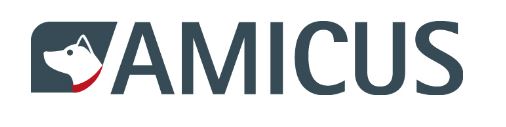 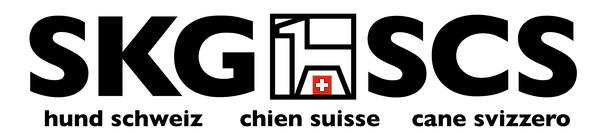 INFORMATIONS POUR LES MEMBRES AYANT UN COMPTE AMICUS EXISTANT :LIBÉREZ VOS PROPRES DONNÉES POUR LA BASE DE DONNÉES DES MEMBRES SCSVos comptes AMICUS et SCS sont liés dès que vous acceptez de communiquer vos données AMICUS.Par conséquent, vous n'aurez plus à modifier vos renseignements personnels lorsque vous déménagez, 
car les renseignements contenus dans AMICUS sont modifiés par votre commune de résidence. De plus, le lien facilite le travail du fonctionnaire de son entreprise, puisque les données sont toujours à jour.De plus amples informations sur la base de 
données sont disponibles à l'adresse : 
www.skg.ch/mitgliederdatenbank-skg?lang=frSi vous avez des questions, veuillez contacter le responsable de votre association ou la SCS mitgliederdatenbank@skg.ch.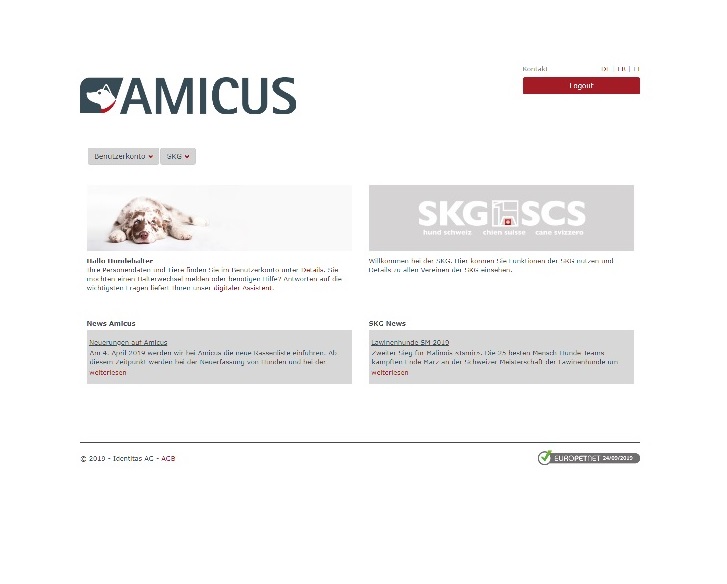 